     GUIA DE AUTOAPRENDIZAJE Nº13 ED. FÍSICA Y SALUD KÍNDER Nombre_______________________________________ Curso: _______ Fecha: _______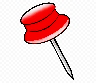 A continuación, pongamos en práctica lo aprendido a través de las siguientes actividades.Encierra con una cuerda nuestros simbolos patrios.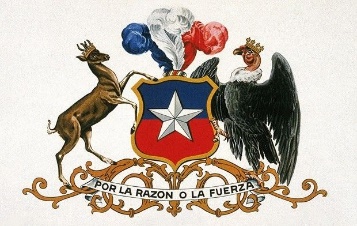 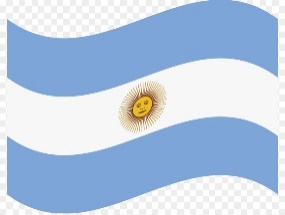 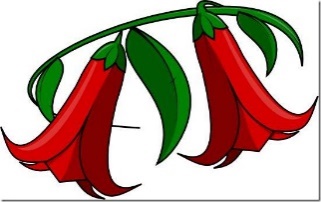 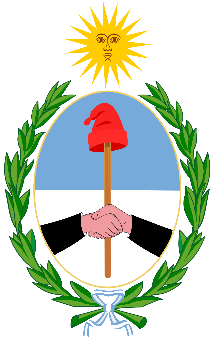 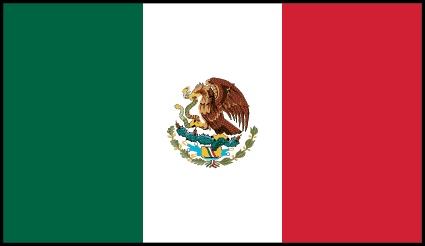 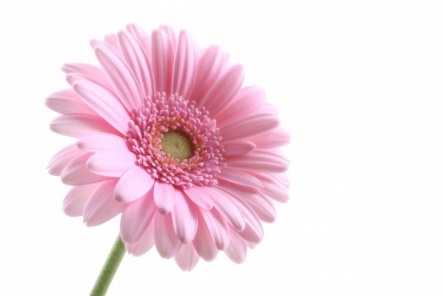 Dibuja la bandera Chilena.Marca con una X   la alternativa correcta ¿Cuál de estas tres alternativas corresponde a nuestro baile nacional?Encierra con un círculo la imagen que corresponde a nuestra flor nacional.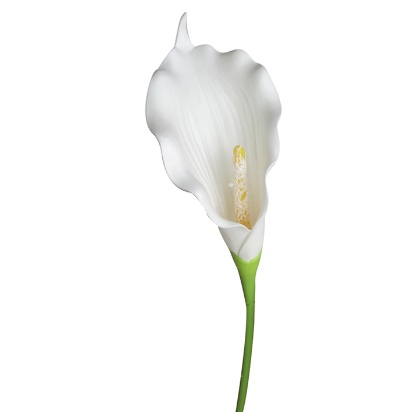 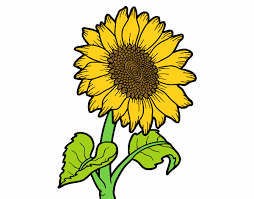 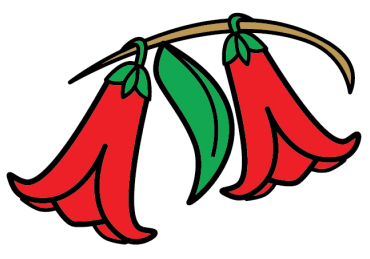  Estos niños quieren bailar cueca pero necesitan la vestimenta. ¿Cuál de estas le sirven? Une con una línea cual es la vestimenta que les sirve. (OA  7 C.M)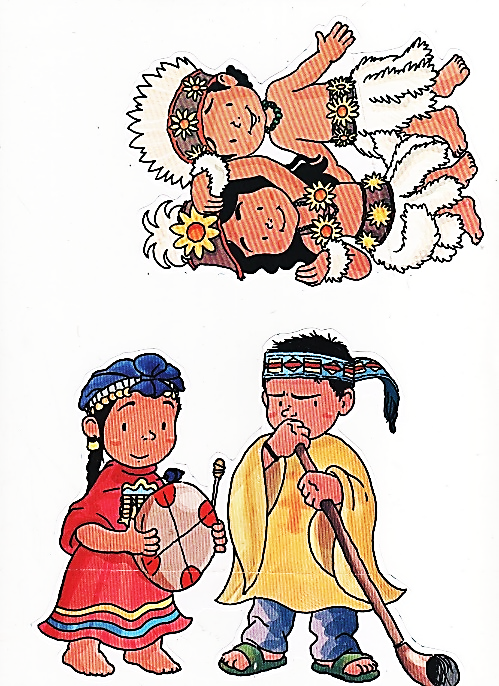 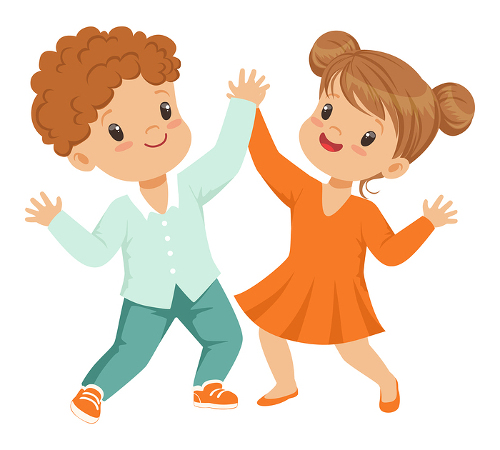 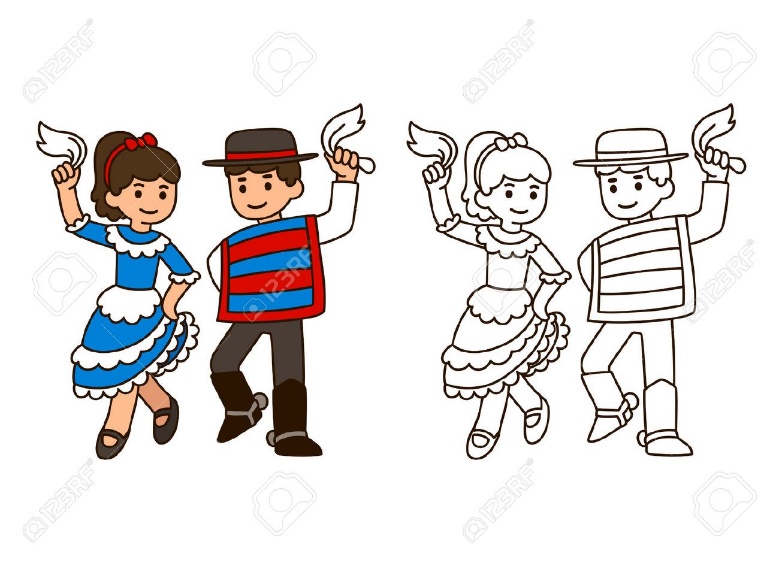 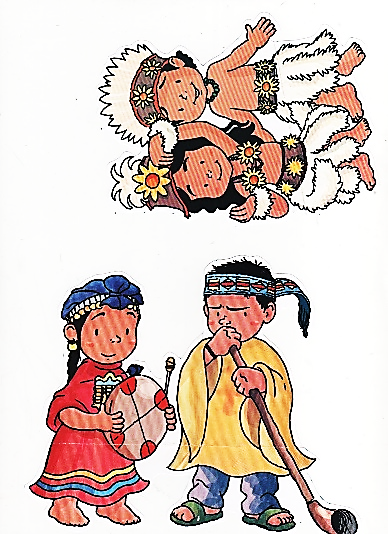 Responde con una V si es Verdadero o con una F si es Falso.______   En nuestro baile folclórico, la dama y el varón deben usar pañuelo.______   Los pasos principales de la cueca son el floreo, escobillado y trote.______  La vuelta inicial es redonda.______  La cueca es el baile nacional de los chilenos.______  la forma de chile es larga y angosta.